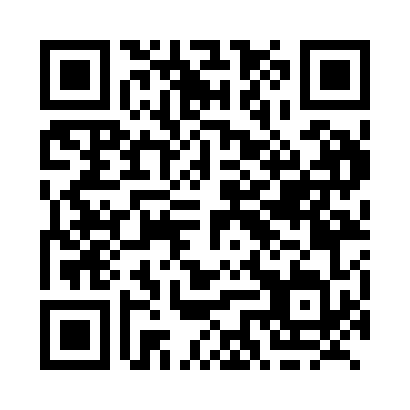 Prayer times for Hallecks, Ontario, CanadaWed 1 May 2024 - Fri 31 May 2024High Latitude Method: Angle Based RulePrayer Calculation Method: Islamic Society of North AmericaAsar Calculation Method: HanafiPrayer times provided by https://www.salahtimes.comDateDayFajrSunriseDhuhrAsrMaghribIsha1Wed4:195:531:006:008:089:422Thu4:175:511:006:018:109:443Fri4:155:501:006:018:119:454Sat4:135:481:006:028:129:475Sun4:125:471:006:038:139:496Mon4:105:461:006:048:149:517Tue4:085:441:006:048:169:528Wed4:065:431:006:058:179:549Thu4:045:4212:596:068:189:5610Fri4:025:4012:596:068:199:5711Sat4:015:3912:596:078:209:5912Sun3:595:3812:596:088:2110:0113Mon3:575:3712:596:088:2210:0214Tue3:565:3612:596:098:2410:0415Wed3:545:3512:596:108:2510:0616Thu3:525:3412:596:108:2610:0817Fri3:515:3312:596:118:2710:0918Sat3:495:321:006:128:2810:1119Sun3:485:311:006:128:2910:1220Mon3:465:301:006:138:3010:1421Tue3:455:291:006:148:3110:1622Wed3:435:281:006:148:3210:1723Thu3:425:271:006:158:3310:1924Fri3:405:261:006:158:3410:2025Sat3:395:251:006:168:3510:2226Sun3:385:251:006:178:3610:2327Mon3:375:241:006:178:3710:2528Tue3:355:231:006:188:3810:2629Wed3:345:231:016:188:3910:2830Thu3:335:221:016:198:4010:2931Fri3:325:211:016:198:4110:30